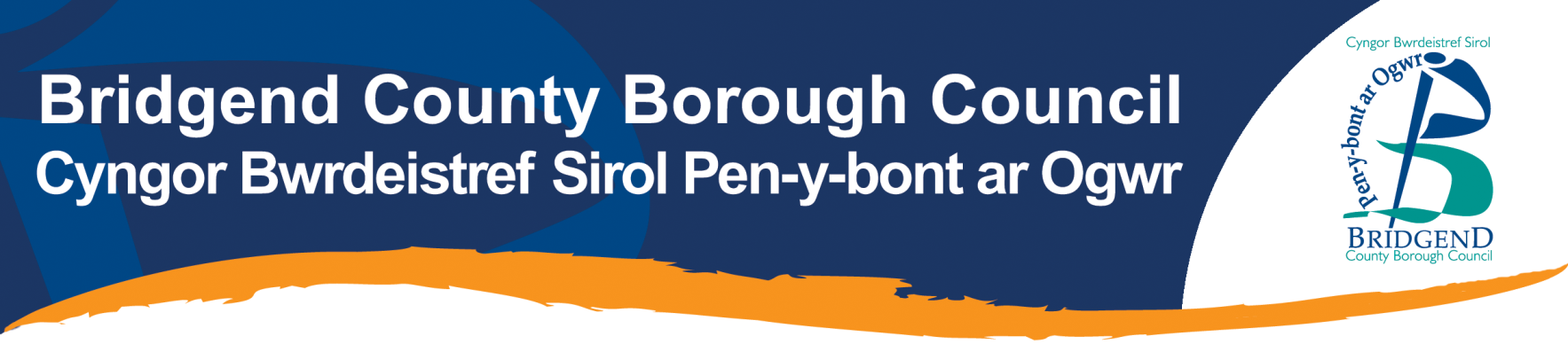 Cyngor Bwrdeistref Sirol Pen-y-bont ar Ogwr.Yr Adran Dysgu Cymunedol i Oedolion.Data Ebrill 2019 - Mawrth 2020:Y cyrsiau a gyflwynwyd: Asesiad o ddarpariaeth 2019/20 yn seiliedig ar anghenion/ceisiadau’r dysgwyr:O ran y cyrsiau a gynigiwyd yn 2019/20, nid oedd 95% o’r dysgwyr a gofrestrodd yn siarad Cymraeg neu roeddent wedi datgan nad oeddent yn gallu siarad Cymraeg yn rhugl. Nododd 4% o’r dysgwyr eu bod yn siaradwyr Cymraeg rhugl.                Cyflwynwyd y cyrsiau i gyd yn Saesneg. Nododd y dysgwyr i gyd mai Saesneg oedd yr iaith oeddent yn ei ffafrio ar gyfer dysgu ac nid oedd unrhyw geisiadau am ddysgu drwy gyfrwng y Gymraeg.                  Gwella Eich Sgiliau Cyfrifiadurol - Modiwlau 1-3Sgiliau T.G. ar gyfer Chwilio am Swydd Camau Cyntaf mewn Rhannau TG - Modiwlau 1 a 2Mynd i’r Afael â Chyfryngau Cymdeithasol Gwneud Synnwyr o Daenlenni Deall y We          Prosesu Geiriau ar gyfer Dechreuwyr Gwneud Defnydd Gwell o Negeseuon E-bost Datblygu Cyflwyniadau     Taenlenni i Ddechreuwyr Sesiynau Galw Heibio Digidol Prynu a Gwerthu Ar-lein   Sbaeneg GwyliauCelf Silwét  Sbaeneg Gwyliau Gwella DechreuwyrTsutsumiGarddio i Ddechreuwyr Mwy o TsutsumiGarddio Organig Cyflwyniad i Ddylunio Mewnol     Cyflwyniad i Sgiliau Cwnsela – Lefelau 1-3Anelu’n Uwch Fyth